
АДМИНИСТРАЦИЯ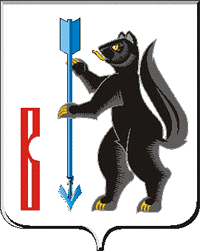 ГОРОДСКОГО ОКРУГА ВЕРХОТУРСКИЙП О С Т А Н О В Л Е Н И Еот 29.06.2018г. № 561г. Верхотурье  О проведении публичных слушаний по вопросу предоставления разрешения на условно разрешенный вид использованияземельного участка	В целях соблюдения прав человека на благоприятные условия жизнедеятельности, прав и законных интересов правообладателей земельных участков и объектов капитального строительства, руководствуясь ст. 51 , ст.39 Градостроительного кодекса Российской Федерации, ст. 14, 28 Федерального закона от 06.10.2003г. № 131-ФЗ «Об общих принципах организации местного самоуправления в Российской Федерации», Положением «О порядке организации и проведения публичных слушаний в городском округе Верхотурский», утвержденного Решением Думы городского округа Верхотурский от 20.06.2012г. № 38, статьей 25 Устава городского округа Верхотурский,ПОСТАНОВЛЯЮ:	1. Назначить с 29.06.2018 г. по 13.07.2018 г., в отделе архитектуры и градостроительства Администрации городского округа Верхотурский, расположенного по адресу: г. Верхотурье, ул. Советская,8, проведение публичных слушаний по вопросу предоставления разрешения на условно разрешенный вид земельного участка, общей площадью - 35 кв.м, находящегося в территориальной зоне Ж-2 - зона застройки малоэтажными жилыми домами секционного и блокированного типов, расположенного: в 20- ти метрах по направлению на север от земельного участка по адресу: Свердловская область, г. Верхотурье, ул. Фрунзе, 9, формируемого 000«Екатеринбург-2000», в соответствии с условно разрешенным видом использования земельных участков для вышеуказанной зоны - «объекты связи».2. Уполномочить Комиссию по подготовке проекта правил землепользования и застройки городского округа Верхотурский на проведение публичных слушаний по вопросу предоставления разрешения на условно разрешенный вид земельного участка.3. Провести открытое заседание рассмотрения вопроса по предоставлению разрешения на условно разрешенный вид земельного   участка   13.07.2018 г.   в  16.00 ч.   Местом    проведения   данного     вопроса определить: зал заседаний здания Администрации городского округа Верхотурский, расположенного по адресу: г. Верхотурье, ул. Советская,4.4. Опубликовать настоящее постановление в информационном бюллетене «Верхотурская неделя» и разместить на официальном сайте городского округа Верхотурский.	 5. Контроль исполнения настоящего постановления оставляю за собой.Главагородского  округа Верхотурский                                                        А.Г. Лиханов